Publicado en  el 29/06/2015 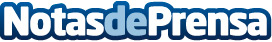 Medio Ambiente invierte un millón de euros en la reparación de 115,5 kilómetros de caminos forestales en Murcia28/06/2015 Medio Ambiente invierte un millón de euros en la reparación de 115,5 kilómetros de caminos forestales  La red regional de estos caminos tiene una longitud total de 3.218 kil?metros, con lo que las actuaciones proyectadas alcanzar?n aproximadamente al 3,6 por ciento de los existentes y al 9,1 por ciento de los de primer ordenDatos de contacto:Nota de prensa publicada en: https://www.notasdeprensa.es/medio-ambiente-invierte-un-millon-de-euros-en_1 Categorias: Murcia Industria Alimentaria http://www.notasdeprensa.es